ST.JOSEPH’S UNIVERSITY, BENGALURU -27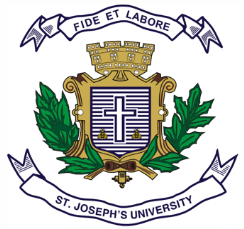 B.A.         DEPARTMENT OF INTERNATIONAL RELATIONS PEACE & PUBLIC POLICYB.A. PUBLIC POLICY- I SEMESTERSEMESTER EXAMINATION: OCTOBER 2023(To be conducted in December 2023)PP 1223: PUBLIC POLICY: SOCIETY, POLITY AND ECONOMYTIME – 2 HRS                                                                                         MAX MARKS- 60THIS QUESTION PAPER CONTAINS ONE PRINTED PAGE WITH THREE PARTSPART AI  Answer any FIVE of the following questions in about 40 to 50 words each    (3×5=15)Define a Post-Industrial society.Define the institution of Class.Differentiate between Government and Governance.What is Professional accountability?Distinguish between Capitalist and Socialist economy.Define Human Development Index. How is HDI different from GDP.Name one case study of economic policy and explain its relevance.PART BII  Answer any THREE  of the following questions in about 100 to 150 words each  (5×3=15)Discuss the issues related to the institution of Gender.Write a brief note on the reasons for the growth of Delegated legislation.Define Accountability and discuss the ways of preventing the abuse of political power.Distinguish between the principles of Liberalism and Neo-liberalism.Define Gross National happiness Index. Explain its components.PART CIII Answer any Two of the following questions in about 200 to 250 words each   (15×2=30)Present a case study of Affirmative policies with pertinent examples.What is citizen charter? Discuss the challenges faced to implement the citizen charters.Compare and contrast between Democratic and Non-democratic political systems.Define the concept of Development and discuss the relationship between sustainable development and public policy with suitable examples.